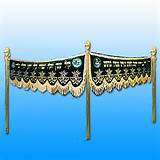 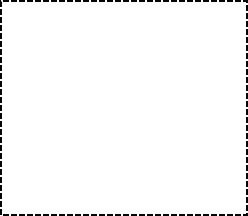 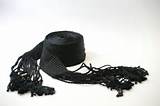 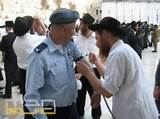 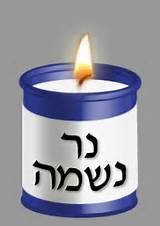 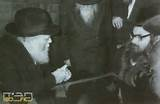 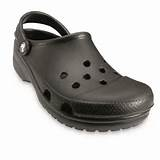 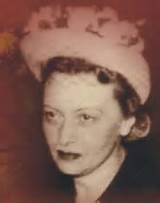 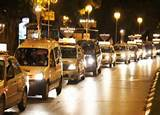 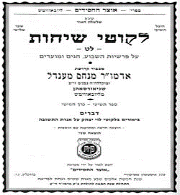 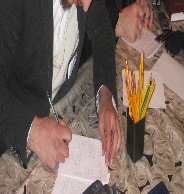 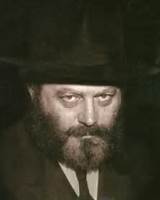 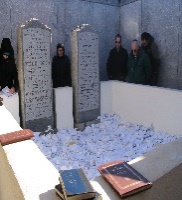 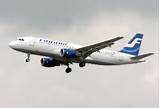 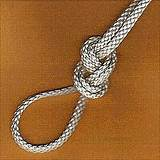 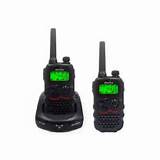 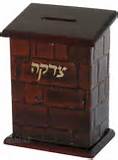 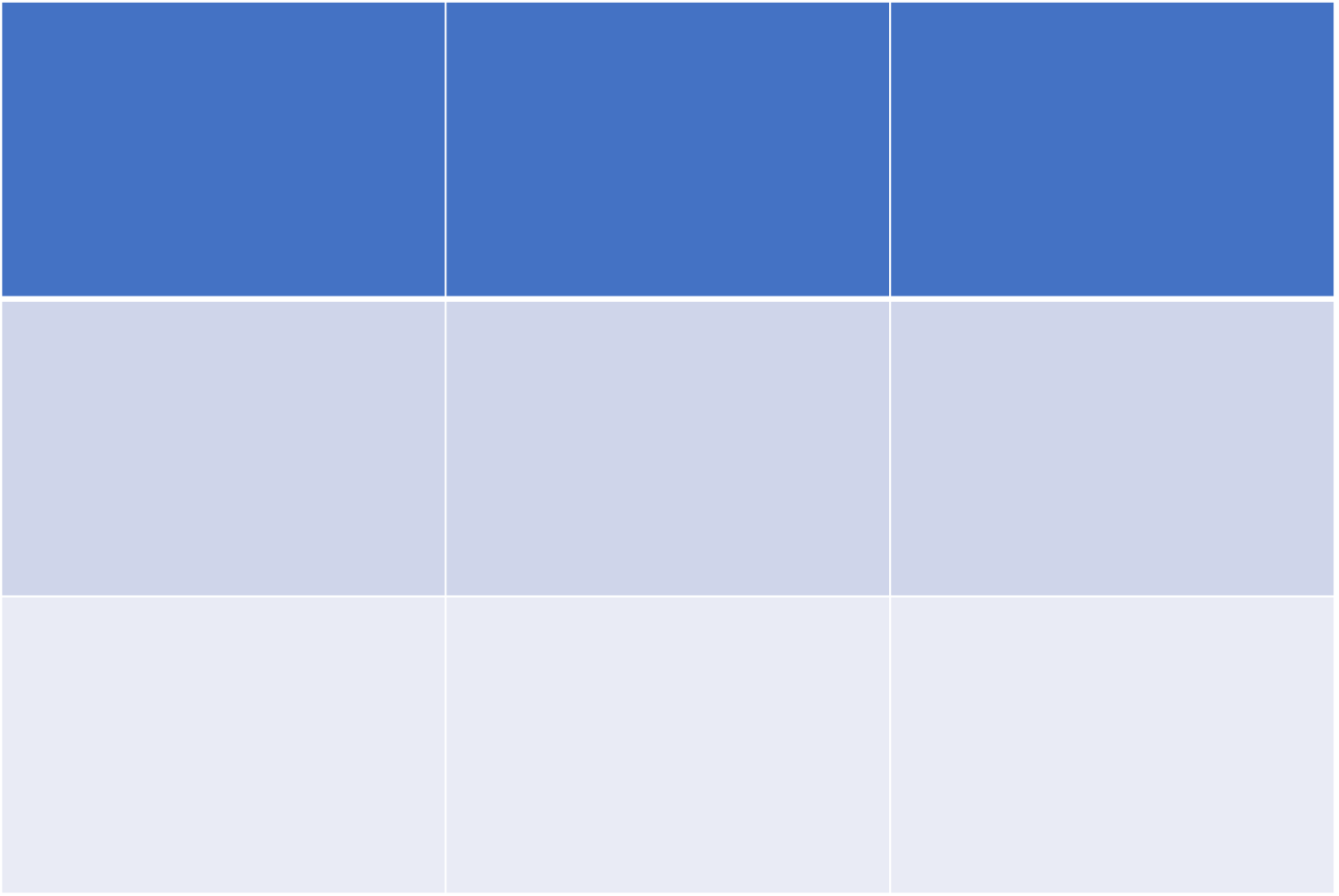    ב"ה י"ד  כסלו - התקשרות. כיתבו את הדרכים להתקשרות לנשיא הדור.